Data: 04.06.2022LISTA E AKTEVE TË KRYETARIT TË KOMUNES SË PEJËS, MUAJI KORRIK 2022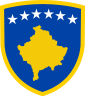 R E P U B L I K A     E    K O S O V Ë SR E P U B L I C    OF    K O S O V OR E P U B L I K A    K O S O V AKOMUNA E PEJËS / MUNICIPALITY OF PEJA / OPŠTINA   PEĆ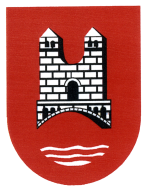 Nr.Emri i aktitDatat Nr. Protokollit1Vendim, Punimi i mureve mbrojtëse dhe pragjeve të Lumëbardhit në Lagjen Kapeshnica04.07.2022400/01/72388/ 20222Vendim, për mbështetje financiare (Derivate të naftës) për Festivalin Ndërkombëtar të filmit të animuar “Anibar” 05.07. 2022400/01/72850/20223Vendim, për ndihmë financiare për mbijetesë për T.K nga Peja04.07.2022400/01/72237/20224Vendim, mbështetje financiare për shërim të prindit për G.SH 04.07.2022400/01/72303/20225Vendim, për themelimin e grupit punues për hartimin dhe monitorimin e planit të veprimit për eliminimin e të gjeturave sipas rekomandimit të auditorit të jashtëm për vitin 202104.07.2022400/01/72315/20226Vendim, për ndërtimin e objektit për banim për rastet emergjente në Pejë 04.07.2022400-01/72205/20227Vendim, për shpallje të tenderit për mirëmbajtje, servisim, furnizimi për sistemin e kanalizimit, sanitaris dhe ngrohjes në objektet e SHCK-së04.07.2022400-01-72259/20228Vendim, për mbështetje financiare për shërim (operim) M.K nga Peja08.07.2022400-01-74204/20229Vendim, mbështetje financiare për OJQ “ANIBAR”08.07.2022400-01-74212/202210Vendim, për shpalljen e tenderit për ndërtimin e kanalit për ujitjen e sipërfaqeve bujqësore në fshatrat Ozdrim, Kotradiq dhe Kosuriq08.07.202240-01/74174/202211Vendim, blerja e ventilatorit për Balon me ajër te nxehtë08.07.2022400-01/74127/202212Vendim, ndërtimi i pendës devijuese për ujitje të sipërfaqes bujqësore në fshatin Vranoc 04.07.2022400-01-72295/202213Vendim, për renovimin e shkollave “Rilindja” Lutogllavë dhe “Xhemajl Kada” në Pejë08.07.2022400-01/74121/202214Vendim, furnizim dhe montimin e kamerave të sigurisë në objektin e ri të QMF-së në Fshatin Vitomiricë13.07.2022400-01/75962/202215Vendim, për mbështetje financiare për mbijetesë për S.B14.07.2022400-01/75982/202216Vendim, për rregullimin e rrjetit të ujit, kanalizimit dhe nyjëve sanitare të Stacionit të Autobusëve në Pejë13.07.2022400-01/76726/202217Vendim, ndërtimi i kanalit atmosferik në fshatin Katundi i Ri13.07.2022400/01-76386/202218Vendim, mbështetje financiare për Shoqatën e Familjarëve të Dëshmoreve të UÇK-së21.07.2022400-01/79777/202219Vendim, për shpalljen e tenderit për realizimin e projektit Panairi Dimëror “Qëndro për fundjavë – Përjeto Pejë”21.07.2022400-01/79786/202220Vendim, asfaltimi dhe ndërtimi i kanalit atmosferik i rrugës Xhemajl Kada deri në Fshatin Brestovik.  21.07.2022400-01-79778/202221Vendim, ndërtimi i ujësjellësit, kanalizimit dhe asfaltimi i rrugës “Azem Bejta” dhe “Shpëtim Bojku” 19.07.2022400-01- 79432 /202222Vendim, për mbështetje financiar –subvencionim për Klubin e Futbollit “Dardania”21.07.2022400-01/79785/202223Vendim, për mbështetje financiar –subvencionim për Klubin e Futbollit “Behari”21.07.2022400-01/79794/202224Vendim, për mbështetje financiar –subvencionim për Shoqatën SHLT ”Rugova”26.07.2022400-01-83202/202225Vendim, për mbështetje financiare për Shoqatën SHKA “Marigona”26.07.2022400-01/83201/202226Vendim, mbështetje financiare – subvencionim për OJQ “Music Man” 26.07.2022400-01/83199/202227Vendim, mbështetje financiare – subvencionim për OJQ “AFA RUGOVA”26.07.2022400-01/83198/2022